      АКЦИОНЕРНОЕ ОБЩЕСТВО     «УТЯШЕВОАГРОПРОМСНАБ»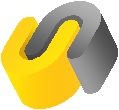 ПРАЙС-ЛИСТНа бетон товарный с 11.05.22гГрафик работы РБУ ежедневно до последнего клиентаГрафик работы весовой Пн-пт с 8:00-18:00Суббота, воскресенье выходнойГрафик работы офиса Пн-сб с 8:00-17:00625061, Тюменская область, м. р-н Тюменский, с.п. Горьковскоетер. Промзона Утяшевоагропромснаб, стр. 21Тел.: 8 (3452) 56-26-00www.uaps72.ru   e-mail: 562600@bk.ruНаименование продукцииЕд.изм.Цена, руб. Бетон В-7,5 (М-100) 1 м34 270,00Бетон В-12,5 (М-150)1 м34 470,00Бетон В-15 (М-200)1 м34 750,00Бетон В-20 (М-250)1 м35 360,00Бетон В-22,5 (М-300)1 м36 100,00